СОВЕТ ДЕПУТАТОВ муниципального образования ГАВРИЛОВСКИЙ сельсовет Саракташского района оренбургской областиЧЕТВЕРТЫЙ созывР Е Ш Е Н И Е Двадцать четвертого заседания Совета депутатов Гавриловского сельсовета четвертого созыва17.02.2023                                  с. Гавриловка                                          № 76О внесении изменений и дополнений в Положение о бюджетном процессев  муниципальном образовании  Гавриловский сельсоветСаракташского района Оренбургской области, утвержденное решением Совета депутатов Гавриловского сельсовета Саракташского района Оренбургской области от 27.06.2019 № 146В соответствии с Бюджетным кодексом Российской Федерации, Федеральным законом от 06.10.2003 № 131-ФЗ «Об общих принципах организации местного самоуправления в Российской Федерации», Федеральным законом Российской Федерации от 01.07.2021 № 251- ФЗ «О внесении изменении в Бюджетный кодекс российской Федерации», руководствуясь Уставом муниципального образования Гавриловский сельсовет Саракташского района Оренбургской  областиСовет депутатов Гавриловского сельсовета Р Е Ш И Л:1. Внести изменения и дополнения в Положение о бюджетном процессе в муниципальном образовании Гавриловский сельсовет Саракташского района Оренбургской области, утвержденное решением Совета депутатов Гавриловского сельсовета Саракташского района Оренбургской области от 27.06.2019 № 146 согласно Приложению к настоящему решению.2. Настоящее решение вступает в силу со дня его подписания и подлежит размещению на официальном сайте администрации муниципального образования Гавриловский сельсовет Саракташского района Оренбургской области.3. Контроль за исполнением настоящего решения возложить на постоянную комиссию Совета депутатов местного бюджета по бюджетной, налоговой и финансовой политике, собственности и экономическим вопросам, торговле и быту (Жанзакова А.Т.).Глава муниципального образования                                       Е.И. ВарламоваРазослано: постоянной комиссии, прокуратуре района, в делоПриложение к решению      Совета депутатов Гавриловского  сельсовета Саракташского района Оренбургской области от  17.02.2023 № 76Изменения и дополнения в Положение о бюджетном процессе муниципального образования Гавриловский сельсовет          Саракташского района Оренбургской области, утвержденное решением Совета депутатов Гавриловского сельсовета Саракташского района Оренбургской области от 27.06.2019 № 1461. Статью 3 изложить в следующей редакции:«Статья  3.  Участники бюджетного процесса, обладающие бюджетными полномочиями1. Участниками бюджетного процесса являются:1) глава муниципального образования Гавриловский сельсовет Саракташского района Оренбургской области – глава Сельсовета;2) Совет депутатов муниципального образования Гавриловский сельсовет Саракташского района Оренбургской области  - Совет депутатов Сельсовета;3) администрация муниципального образования Гавриловский сельсовет Саракташского района Оренбургской области –  администрация Сельсовета;4) Контрольно - счетный орган муниципального образования Саракташский район Оренбургской области –  КСО района;5) главные распорядители (распорядители ) средств местного бюджета;6) главные администраторы, (администраторы) доходов бюджета;7) главные администраторы, (администраторы) источников финансирования дефицита местного бюджета;8) получатели средств местного бюджета;9) иные органы, которым законодательством Российской Федерации, законодательством области и правовыми актами органов местного самоуправления предоставлены бюджетные полномочия.»    2. Статью 5 изложить в следующей редакции:«Статья 5. Бюджетные полномочия администрации СельсоветаАдминистрация Гавриловского сельсовета осуществляет следующие бюджетные полномочия:1) утверждение порядка и сроков составления проекта местного бюджета;2)	обеспечение составления проекта местного бюджета для их представления Главой Гавриловского сельсовета в Совет депутатов муниципального образования  Гавриловский сельсовет;3)	обеспечение исполнения местного бюджета и подготовка отчета об исполнении местного бюджета для его представления Главой Гавриловского сельсовета в Совет депутатов муниципального образования Гавриловский сельсовет;4)	осуществление контроля  за исполнением местного бюджета;5)	разработка программ и стратегий социально-экономического развития Гавриловского сельсовета;6)	установление порядка разработки, согласования, утверждения и реализации муниципальных программ, а также порядка проведения ежегодной оценки эффективности реализации муниципальных программ и ее критериев;7)	утверждение муниципальных программ Гавриловского сельсовета;8)	установление порядка ведения реестра расходных обязательств Гавриловского сельсовета;9)	установление и исполнение расходных обязательств Гавриловского сельсовета;10)	разработка основных направлений бюджетной политики и основных направлений налоговой политики;11)	разработка прогноза основных параметров местного бюджета;12)	 осуществление методологического руководства по составлению проекта местного бюджета и его исполнения;13)	осуществление внутреннего муниципального финансового контроля в соответствии с полномочиями, установленными бюджетным законодательством Российской Федерации;14) утверждение перечня главных администраторов доходов сельского поселения;15) утверждение перечня главных администраторов источников финансирования дефицита бюджета сельского поселения;16)	иные бюджетные полномочия, отнесенные Бюджетным кодексом Российской Федерации, иными федеральными и  законами Оренбургской области, нормативно-правовыми актами Гавриловского сельсовета к бюджетным полномочиям органов местного самоуправления Гавриловского сельсовета.»3. Статью 6 изложить в следующей редакции:«Статья 6. Бюджетные полномочия органов муниципального финансового контроля1.	Бюджетные полномочия органов муниципального финансового контроля, к которым относится Счетная палата и орган  внутреннего муниципального финансового контроля Саракташского района, установлены Бюджетным кодексом Российской Федерации.2.	Счетная палата осуществляет бюджетные полномочия:по аудиту эффективности, направленному на определение экономности и результативности использования средств местного бюджета;по экспертизе проектов решений о местном бюджете, иных нормативных правовых актов бюджетного регулирования в Гавриловском сельсовете;по финансово-экономической экспертизе муниципальных программ Гавриловского сельсовета;по анализу и мониторингу бюджетного процесса, в том числе подготовке предложений по устранению выявленных отклонений в бюджетном процессе и совершенствованию бюджетного регулирования в Гавриловском сельсовете;по другим вопросам, установленным Федеральным законом от 7 февраля 2011 года № 6-ФЗ «Об общих принципах организации и деятельности контрольно-счетных органов субъектов Российской Федерации и муниципальных образований», нормативно-правовыми актами Гавриловского сельсовета.3.	Орган внутреннего муниципального финансового контроля Саракташского района проводит анализ осуществления главными администраторами бюджетных средств внутреннего финансового контроля.»4. Статью 7 – исключить.5. Часть 2 статьи 8 изложить в следующей редакции:«2. Наряду с установленными Бюджетным Кодексом Российской Федерации полномочиями главный администратор доходов местного бюджета:1) представляет предложения по внесению изменений в местный бюджет на текущий год;2) представляет предложения по детализации кодов бюджетной классификации по администрируемым доходам;3) устанавливает порядок представления подведомственными администраторами сведений и отчетности, необходимых для исполнения полномочий главного администратора;»6. Абзац 8 статьи 13 изложить в следующей редакции:«Совет депутатов Сельсовета рассматривает проект местного бюджета и в случае отсутствия разногласий по проекту местного бюджета принимает решение о местном бюджете на очередной финансовый год в 1 (одном) чтении.»7. Статью 23 изложить в следующей редакции:«Статья 23. Виды муниципального финансового контроля1. Муниципальный финансовый контроль осуществляется в целях обеспечения соблюдения бюджетного законодательства Российской Федерации, Оренбургской области, Сельсовета и иных нормативных правовых актов, регулирующих бюджетные правоотношения.2. Муниципальный финансовый контроль подразделяется на внешний и внутренний, предварительный и последующий.Внешний муниципальный финансовый контроль в сфере бюджетных правоотношений в Сельсовете является деятельностью КСО района.Внутренний муниципальный финансовый контроль в сфере бюджетных правоотношений в Сельсовете является деятельностью администрации района.3. Предварительный контроль осуществляется в целях предупреждения и пресечения бюджетных нарушений в процессе исполнения местного бюджета.4. Последующий контроль осуществляется по результатам исполнения местного бюджета в целях установления законности его исполнения, достоверности учета и отчетности.»  8. Статью 24 изложить в следующей редакции:«Статья 24 . Полномочия администрации района по осуществлению внутреннего муниципального контроля1. Полномочиями администрации района по осуществлению внутреннего муниципального финансового контроля являются:- контроль за соблюдением бюджетного законодательства Российской Федерации, Оренбургской области, Сельсовета и иных нормативных правовых актов, регулирующих бюджетные правоотношения, в ходе исполнения бюджета;- контроль за полнотой и достоверностью отчетности о реализации муниципальных программ, в том числе отчетности об исполнении муниципальных заданий.2. При осуществлении полномочий по внутреннему муниципальному финансовому контролю администрации района:- проводятся проверки, ревизии и обследования;- направляются объектам контроля акты, заключения, представления и (или) предписания;- направляются органам и должностным лицам, уполномоченным в соответствии с настоящим Кодексом, иными актами бюджетного законодательства Российской Федерации принимать решения о применении предусмотренных настоящим Кодексом бюджетных мер принуждения, уведомления о применении бюджетных мер принуждения;- осуществляется производство по делам об административных правонарушениях в порядке, установленном законодательством об административных правонарушениях. 3. Порядок осуществления полномочий администрации района по внутреннему муниципальному финансовому контролю определяется нормативно-правовыми актами администрации Саракташского муниципального района.»9. Статью 26 изложить в следующей редакции:«Статья 26 . Периодичность осуществления финансового контроля и публикация его результатов в средствах массовой информации1. КСО района, администрация района осуществляют муниципальный финансовый контроль не реже одного раза в два года.2.  Информация о результатах финансового контроля публикуется в средствах массовой информации.»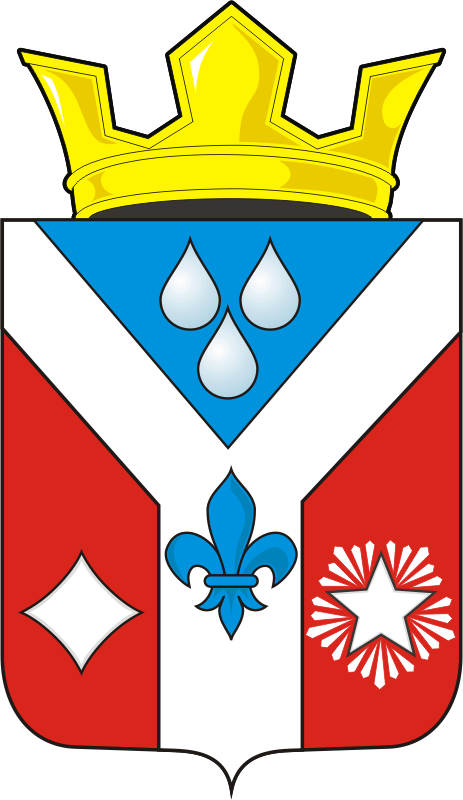 